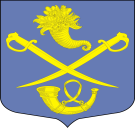 РОССИЙСКАЯ ФЕДЕРАЦИЯАДМИНИСТРАЦИЯ МУНИЦИПАЛЬНОГО ОБРАЗОВАНИЯБУДОГОЩСКОЕ ГОРОДСКОЕ ПОСЕЛЕНИЕКИРИШСКОГО МУНИЦИПАЛЬНОГО РАЙОНАЛЕНИНГРАДСКОЙ ОБЛАСТИПОСТАНОВЛЕНИЕ    от 02 июня 2015 года № 99Об утверждении Порядка осуществления антикоррупционногомониторинга на территориимуниципального образования Будогощское городское поселениеКиришского муниципального районаЛенинградской областив соответствии с Федеральным законом от 25.12.2008 № 273-ФЗ «О противодействии коррупции», Федеральным законом от 02.03.2007 № 25-ФЗ «О муниципальной службе в Российской Федерации», Областным законом Ленинградской области от 17.06.2011 № 44-оз «О противодействии коррупции в Ленинградской области»,ПОСТАНОВЛЯЮ:Утвердить Порядок осуществления антикоррупционного мониторинга на территории муниципального образования Будогощское городское поселение Киришского муниципального района Ленинградской области.2. Опубликовать настоящее постановление в газете «Будогощский вестник» и на официальном сайте муниципального образования Будогощское городское поселение в сети Интернет.3. Постановление  вступает в силу после официального опубликования.Заместитель главы администрации                                              А.В.БрагинУтвержден                                                                         постановлением администрации                                                                         муниципального образования                                                                         Будогощское городское поселение                                                                         Киришского муниципального                                                                           района Ленинградской области                                                                           от  02.06.2015  № 99ПОРЯДОКосуществления антикоррупционного мониторинга на территории муниципального образования Будогощское городское поселение Киришского муниципального района Ленинградской области1. Общие положения.1.1.Настоящий муниципальный правовой акт разработан в соответствии с Федеральным законом от 25.12.2008 № 273-ФЗ «О противодействии коррупции», Федеральным законом от 02.03.2007 № 25-ФЗ «О муниципальной службе в Российской Федерации», Областным законом Ленинградской области от 17.06.2011 № 44-оз «О противодействии коррупции в Ленинградской области» и определяет порядок осуществления антикоррупционного мониторинга на территории муниципального образования Будогощское городское поселение Киришского муниципального района Ленинградской области.	1.2.Антикоррупционный мониторинг проводится путем сбора информации, анализа документов, проведения опросов, обработки и анализа полученных данных с целью оценки состояния коррупции, коррупциогенных факторов и результативности мер противодействия коррупции.	1.3.Результаты антикоррупционного мониторинга являются основой для разработки проектов планов (программ) противодействия коррупции, используются в правотворческой и правоприменительной деятельности.2.Проведение антикоррупционного мониторинга.При проведении антикоррупционного мониторинга осуществляется сбор информации следующего характера:1) о состоянии работы по планированию мероприятий антикоррупционной направленности и организации их исполнения администрацией Будогощского городского поселения;2) о состоянии работы по проведению антикоррупционной экспертизы муниципальных нормативных правовых актов и проектов муниципальных нормативных правовых актов органов местного самоуправления Будогощского городского поселения;3) о соблюдении квалификационных требований для замещения должностей муниципальной службы;4) о соблюдении ограничений и запретов, связанных с прохождением муниципальной службы;5) о соблюдении требований к служебному поведении муниципальных служащих;6) о соблюдении лицами, замещающими муниципальные должности, обязанностей по представлению сведений о доходах, расходах, об имуществе и обязательствах имущественного характера;7) о работе комиссии по соблюдению требований к служебному поведению муниципальных служащих и урегулированию конфликтов интересов;8) о проведении профессиональной подготовки, переподготовки, повышения квалификации лиц, замещающих муниципальные должности;9) о совершенствовании работы кадровых служб и повышении ответственности должностных лиц за непринятие мер  по устранению причин коррупции;10) о результатах реализации отдельных государственных полномочий, которыми наделены органы местного самоуправления сельского поселения;11) об обеспечении доступа граждан к информации о деятельности органов местного самоуправления;12) об обеспечении добросовестности, открытости, добросовестной конкуренции и объективности при осуществлении закупок товаров, работ, услуг для обеспечения муниципальных нужд;13) о реализации мероприятий, направленных на совершенствование порядка использования муниципального имущества, а также порядка передачи прав на использование такого имущества и его отчуждения;14) об оценке эффективности, результативности, правомерности (законности) и целевого характера использования бюджетных средств органами местного самоуправления сельского поселения;15) о реализации мероприятий, направленных на использование современных механизмов предоставления муниципальных услуг; 16) о результатах опроса общественного мнения в отношении качества предоставления населению муниципальных услуг администрацией сельского поселения и наличия (отсутствия) в процедуре оказания муниципальных услуг коррупциогенных факторов;17) о практике рассмотрения администрацией сельского поселения обращений граждан и юридических лиц, в том числе содержащих сведения о коррупциогенных правонарушениях;18) о формах и результатах участия общественных объединений, граждан в противодействии коррупции;19) о признаках коррупционных правонарушений, выявленных в администрации Будогощского городского поселения, а также о фактах привлечения к ответственности лиц, замещающих должности муниципальной службы.20) об организации и результатах проведения антикоррупционной пропаганды.	3.Результаты антикоррупционного мониторинга.Сбор информации осуществляется уполномоченным лицом (лицами) секретарем комиссии по противодействию коррупции в администрации поселения.4. Секретарь комиссии по противодействию коррупции запрашивает информацию, указанную в пункте 2 настоящего Порядка, у должностных лиц органов местного самоуправления поселения, муниципальных учреждений, структурных подразделений администрации поселения.         5. Периодами подведения итогов антикоррупционного мониторинга являются квартал, полугодие, девять месяцев и год (сведения предоставляются с нарастающим итогом). Сбор информации осуществляется секретарем комиссии по противодействию коррупции в срок до 20 числа последнего месяца отчетного периода.6. Организация опроса общественного мнения об оценке качества предоставления населению муниципальных услуг администрацией поселения и о наличии в процедуре оказания муниципальных услуг коррупциогенных факторов осуществляется секретарем комиссии по противодействию коррупции в установленном порядке один раз в полугодие в срок соответственно до 20 июня и 20 декабря отчетного года.7. Информация, полученная по вопросам, указанным в пункте 2 настоящего Порядка, анализируется, обобщается и оформляется секретарем комиссии по противодействию коррупции в виде заключения не позднее
25 числа последнего месяца отчетного периода.Заключение должно содержать в себе статистические сведения, оценку распространенности коррупции, достаточности и эффективности предпринимаемых мер по противодействию коррупции в администрации поселения.Заключение рассматривается на комиссии по противодействию коррупции в администрации поселения не позднее двух рабочих дней со дня подготовки заключения.8. После рассмотрения на комиссии по противодействию коррупции заключение представляется главе администрации поселения для его утверждения.Одновременно с заключением главе администрации поселения представляется информация о результатах проведения антикоррупционного мониторинга.9. Заключение о результатах проведения антикоррупционного мониторинга мероприятий по противодействию коррупции в администрации поселения, утвержденное главой администрации поселения, доводится до сведения граждан посредством размещения на странице поселения на официальном сайте муниципального образования Будогощское городское поселение в сети Интернет и опубликовывается в газете «Будогощский вестник».